PARASVÖÖTME METSAD – OKASMETSADÜlesannete täitmisel kasuta Interneti ja õpiku abi.  Vastused kirjuta kohe küsimuste juurde. Valmis töölehti ootan aadressile merike.aringo@gmail.comJõudu tööle!!!Ava inernetilehekülg http://www.geo.ut.ee/kooligeo/loodus/taiga.htmTäida ülesanded loetud teksti põhjal. Ava ka vasakus menüüs olevad teemad (kliima, taimed, inimtegevus, redwoods).Mis on taiga ja kus see asub?Täida lüngad okasmetsade kliima-diagrammi põhjal.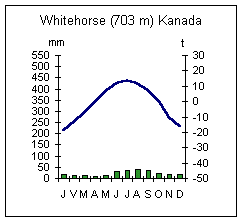 Kõige külmema kuu õhutemperatuur on ………. C ning see kuu on …………………………Kõige soojema kuu õhutemperatuur on ………..C ning see kuu on …………………………Mille poolest erineb lehis teistes okaspuudest?Mida tähendab redwoods? Kus need asuvad?Täida tabel sekvoiade kohta.Milleks kasutatakse sekvoiade puitu?Miks on sekvoiad looduskaitse all?EESTIS KASVAVAD OKASPUUDKirjuta piltide alla okaspuude nimetused.Lisaks kirjuta juurde, kas see okaspuu kasvab Eestis looduslikult või on sisse toodud.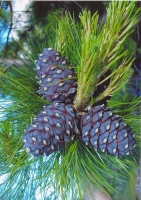 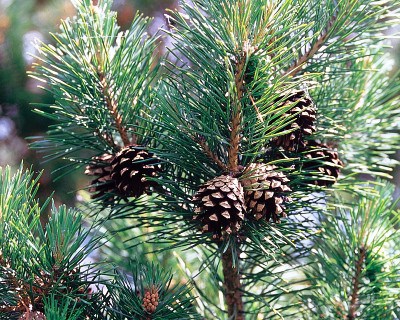 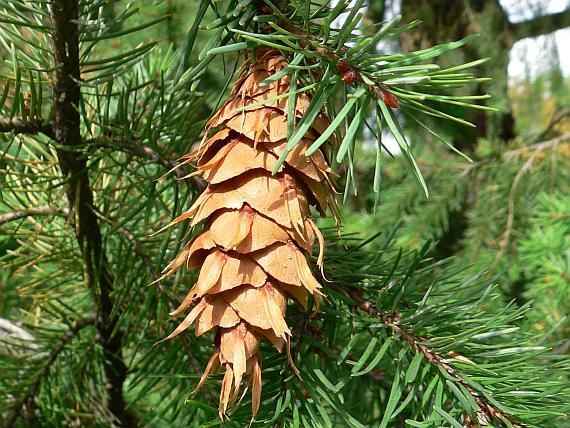 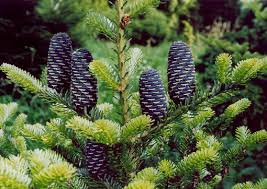 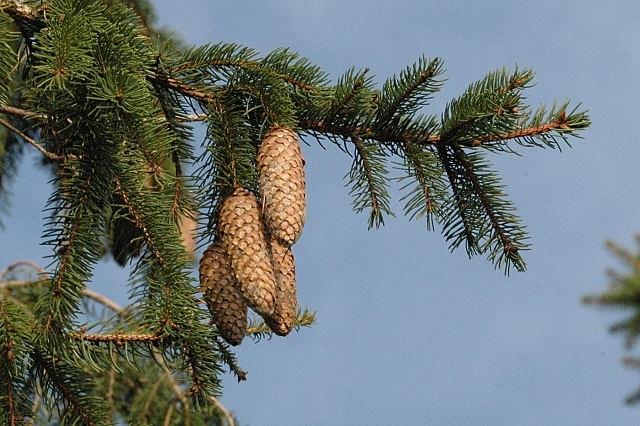 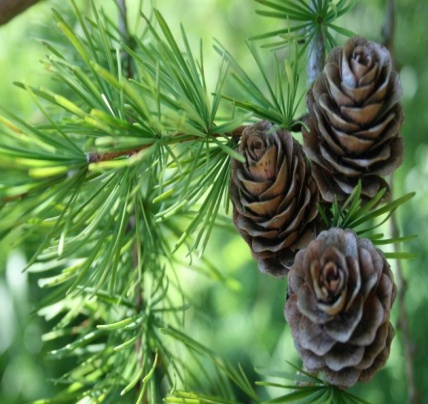 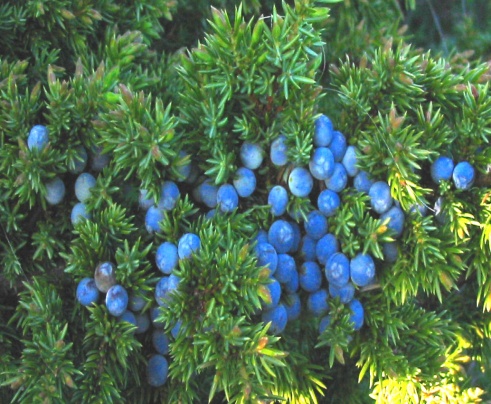 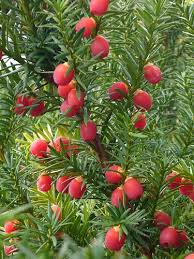 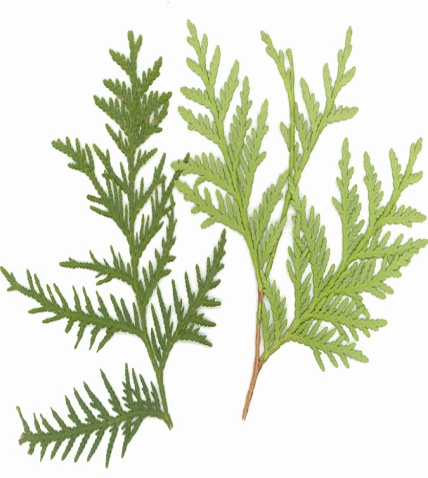 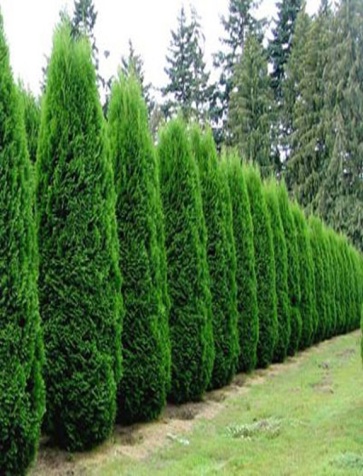 